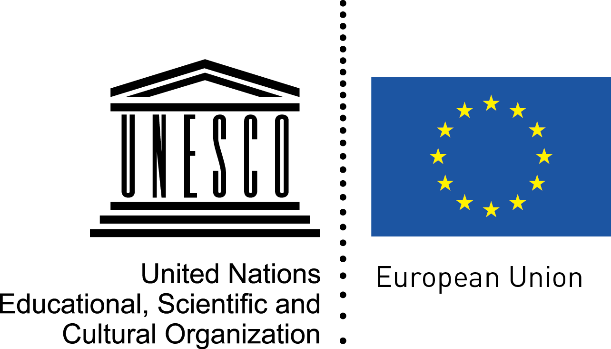 مسح لتحليل مستوى ومدى تضمين المهارات الرقمية وريادة الأعمال في اختيار مناهج التعليم والتدريب التقني والمهني في الشرق الأوسط وشمال أفريقيا.FiBS contact persons أشخاص للاتصال: Ms. Galiya Yelubayeva (g.yelubayeva@fibs.eu), Mr. Jetmir Zyberaj (j.zuberaj@fibs.eu)© 2019 FiBS Forschungsinstitut für Bildungs- und Sozialökonomie, BerlinNachdruck und Vervielfältigung – auch auszugsweise – sowie Weitergabe bzw. Verkauf sind nur mit ausdrücklicher schriftlicher Genehmigung der Verfasser gestattet.Reprint and replication – even partially – as well as dissemination and sale are only allowed by explicit written approval of the authors.لا يُسمح بإعادة النشر والتكرار - حتى جزئيًا - وكذلك النشر والبيع إلا بموافقة كتابية صريحة من المؤلفين.المسحيهدف المسح الى وصف شامل لحالة إدراج المهارات الرقمية وريادة الأعمال في مناهج التعليم والتدريب التقني والمهني (TVET)في مستويات التعليم الثانوي والعالي  ISCED  ) المستوى الثاني والثالث)يتكون الاستبيان من ثلاثة أجزاء -أسئلة السياقأسئلة المهارات الرقميةالقسم الأول: هذا البند يتناول سياسة التعليم المحلية, التي تؤثر على مناهج التعليم والتدريب التقني والمهني (TVET).القسم الثاني: هذا البند يتناول سياسة قطاع التعليم والتدريب التقني والمهني (TVET).أسئلة مهارات ريادة الأعمالالقسم الثالث: هذا البند يتناول سياسة التعليم المحلية, التي تؤثر على مناهج التعليم والتدريب التقني والمهني (TVET).البند الرابع: هذا البند يتناول سياسة قطاع التعليم والتدريب التقني والمهني (TVET).شكرا لتعاونك في ملء هذا الاستبيان.يرجى ملء جميع الأسئلة بدقة على قدر معرفتك.تفاصيل التواصلالبلد_____________________________________:الوزارة: __________________________________القسم: ____________________________________البريد الالكتروني: _________________________الهاتف: ___________________________________تعريف اليونسكو للTVET: مفهوم ‘التعليم والتدريب التقني والمهني‘(TVET) أنه يشمل التعليم، التدريب وتطوير المهارات التي لها علاقة بمجالات واسعة من الوظائف، الانتاج، الخدمات وسبل العيش.إذا كانت بلدك تُعرف التعليم والتدريب التقني والمهني بشكل مختلف، فيرجى اخبارنا بالجوانب التي تختلف فيها: ________________________________________________________________________________________________________________________________________________________________________________________________________________________________________________________________________________________________________________________________أسئلة السياق:يرجى تزويدنا ببيانات حول حجم قطاع التعليم والتدريب التقني والمهني على مر السنين:من المسؤول الرئيسي عن اتخاذ القرارات المتعلقة بمناهج التعليم والتدريب التقني والمهني
(المواضيع/المحتوى/نهج التدريس/التقييم)أسئلة المهارات الرقمية :القسم الأول: هذا القسم يتناول سياسة التعليم المحلية, التي تؤثر على مناهج التعليم والتدريب التقني والمهني (TVET)هل تحتوي المستندات التوجيهية steering documents) ) للتعليم في بلدك على تعريف للمهارات الرقمية؟هل تحتوي المستندات التوجيهية steering documents) ) للتعليم والتدريب التقني والمهني ( (TVETفي بلدك على تعريف للمهارات الرقمية؟يرجى تحديد كيف ينعكس الهدف من تعزيز المهارات الرقمية على الوثائق التوجيهية في بلدك؟برجاء تحديد كيف ينعكس الهدف من تعزيز المهارات الرقمية في التعليم والتدريب التقني والمهني على الوثائق التوجيهية في بلدك؟في بلدك، هل توضع أهداف أو مؤشرات لقياس تقدم الطلاب في المهارات الرقمية في التعليم والتدريب التقني والمهني؟في بلدك، هل تم استخدام أي إطار للمهارات الرقمية؟في بلدك، هل تم استخدام  إطار الكفاءة الرقمية DigComp framework ؟يرجى تحديد درجة العقبات الأكثر شيوعا التي تعترض تعزيز المهارات الرقمية في التعليم والتدريب التقني والمهني في بلدك. (1- لا توجد عقبات	2- عقبات صغيرة	3- عقبات متوسطة	4- عقبات كبيرة	5- عقبات كبيرة جدا)ما هي المقاييس/البرامج التي طبقتها بلدك لمعالجة وإزالة العقبات التي ذكرتها باعتبار أهمها(1-3)؟ يرجى تقديم المراجع ذات الصلة.________________________________________________________________________________________________________________________________________________________________________________________________________________________________________________________________________________________________________________________________وسائل أخرى لتعزيز المهارات الرقمية في التعليم والتدريب التقني والمهنيإلى جانب الأساليب المذكورة في الاستبيان، هل هناك أي طرق أخرى لتعزيز المهارات الرقمية في التعليم والتدريب التقني والمهني في بلدك؟ إذا كانت الإجابة بنعم، برجاء تحديد ما هي.هل هناك أي تقارير أو مراجعات حول المهارات الرقمية في التعليم والتدريب التقني والمهني في بلدك من حكومتك أو المنظمات الدولية الأخرى؟إذا كانت الإجابة بنعم، يرجى تحديدها وتقديم الرابط.القسم الثاني: هذا القسم يتناول سياسة قطاع التعليم والتدريب التقني والمهني (TVET)إلى أي مدى تعتبر تنمية المهارات الرقمية جزءًا لا يتجزأ من مهمة مؤسسات التعليم والتدريب الفني والمهني في بلدك؟. في تقديرك الخاص ، يرجى تقييم مدى تركيز المهارات الرقمية في مجالات الدراسة أدناه.)حيث 0 - لا تركيز في مجال الدراسة ، 25-49 ٪ - تركيز صغير ، 50-74 ٪ - تركيز جيد ، 75-99 ٪ - تركيز كبير في مجال الدراسة لتنمية المهارات الرقمية(هل هناك أي صعوبات تقنية في تدريس المهارات الرقمية في التعليم والتدريب التقني والمهني فيما يتعلق بالجوانب التالية:هل هناك عروض برنامج تدريبي على المهارات الرقمية لموظفي التعليم والتدريب المهني والتقني؟أسئلة مهارات الريادة:القسم الثالث: يتناول هذا القسم السياسة التعليمية الوطنية التي تؤثر على مناهج التعليم والتدريب الفني والمهنيهل تحتوي وثائق التوجيه الخاصة بالتعليم في بلدك على تعريف لمهارات تنظيم المشاريع؟هل تحتوي وثائق التوجيه الخاصة بـالتعليم والتدريب التقني والمهني في بلدك على تعريف لمهارات تنظيم المشاريع؟يرجى تحديد كيف ينعكس الهدف من تعزيز مهارات تنظيم المشاريع في التعليم في الوثائق التوجيهية لبلدك؟يرجى تحديد كيف ينعكس الهدف من تعزيز مهارات تنظيم المشاريع في التعليم والتدريب المهني والتقني على الوثائق التوجيهية لبلدك؟في بلدك ، هل تم وضع أهداف أو مؤشرات لقياس مدى تقدم مهارات الطلاب في ريادة الأعمال في التعليم والتدريب المهني والتقني؟في بلدك ، هل تم استخدام أي إطار لريادة الأعمال؟في بلدك ، هل تم استخدام إطار Entrecomp framework  على الإطلاق؟يرجى تحديد درجة العقبات الأكثر شيوعا التي تعترض تعزيز مهارات ريادة الأعمال في التعليم والتدريب التقني والمهني في بلدك. (1- لا توجد عقبات	2- عقبات صغيرة	3- عقبات متوسطة	4- عقبات كبيرة	5- عقبات كبيرة جدا)ما هي المقاييس/البرامج التي طبقتها بلدك لمعالجة وإزالة العقبات التي ذكرتها باعتبار أهمها(1-3)؟ يرجى تقديم المراجع ذات الصلة.________________________________________________________________________________________________________________________________________________________________________________________________________________________________________________________________________________________________________________________________وسائل أخرى لتعزيز مهارات تنظيم المشاريع في التعليم والتدريب المهني والتقنيإلى جانب الأساليب المذكورة في الاستبيان ، هل هناك أي طرق أخرى لتعزيز مهارات تنظيم المشاريع في التعليم والتدريب المهني والتقني في بلدك؟ إذا كانت الإجابة بنعم ، يرجى تحديد ما هي.هل هناك أي تقارير أو مراجعات حول مهارات تنظيم المشاريع في التعليم والتدريب التقني والمهني في بلدك من حكومتك أو منظمات دولية أخرى؟إذا كانت الإجابة بنعم ، يرجى تحديد الرابط وتقديمه.القسم الرابع: يتناول هذا القسم السياسة القطاعية للتعليم والتدريب الفني والمهنيإلى أي مدى تعتبر تنمية مهارات ريادة الأعمال جزءًا لا يتجزأ من مهمة مؤسسات التعليم والتدريب الفني والمهني في بلدك؟في تقديرك الخاص ، يرجى تقييم مدى التركيز على مهارات تنظيم المشاريع في مجالات الدراسة أدناه.)حيث 0 - لا تركيز في مجال الدراسة ، 25-49 ٪ - تركيز صغير ، 50-74 ٪ - تركيز جيد ، 75-99 ٪ - تركيز كبير في مجال الدراسة لتنمية المهارات الرقمية)هل هناك أي صعوبات تقنية في تدريس مهارات تنظيم المشاريع في التعليم والتدريب المهني والتقني فيما يتعلق بالجوانب التالية:هل هناك عروض برنامج تدريبي على مهارات تنظيم المشاريع لموظفي التعليم والتدريب المهني والتقني؟شكرا لكم. هذه هي نهاية الاستبيان. Glossary - المعجمSteering documents - توفير الإطار الأساسي للولايات والأنشطة والإجراءات ووصف (بشكل عام) كيف يُتوقع تنفيذها ؛ بشكل أساسي المستندات الإدارية التي توفر إرشادات حول القضايا الرئيسية مثل السياسة والاستراتيجية ومراقبة الميزانية وتخصيص الموارد والقرارات التي تنطوي على التأثير.Curriculum framework يحدد المعايير والتوجيهات والمعايير لسياسة المناهج وممارستها.Digital competence or skills -  يتضمن استخدامًا واثقًا وناقدًا ومسؤولًا للتكنولوجيا الرقمية للتعلم والعمل وفي المشاركة في المجتمع. ويشمل المعلومات ومحو الأمية البيانات والاتصال والتعاون ، وإنشاء المحتوى الرقمي (بما في ذلك البرمجة) ، والسلامة (بما في ذلك الرفاه الرقمي والكفاءات المتعلقة بالأمن السيبراني) ، وحل المشكلاتEntrepreneurship skills تعكس أهداف التعلم ، والتي يمكن أن تكون مرتبطة بالأهداف التالية على الأقل - تعلم كيفية فهم ريادة الأعمال ؛ تعلم أن تصبح ريادة الأعمال ؛ تعلم أن تصبح رجل أعمال.DigComp - إطار الكفاءات الرقمية الأوروبي هو إطار مرجعي طورته المفوضية الأوروبية وهو ما يفسر معنى أن تكون "مؤهلًا رقميًا". يقدم الإطار وصفًا شاملاً للمعرفة والمهارات والمواقف التي يحتاجها الأشخاص في 5 مجالات رئيسية.EntreComp - هو إطار مرجعي شامل ومرن ومتعدد الأغراض تم تصميمه لمساعدة المجتمعات على فهم معنى المقصود من ريادة الأعمال ككفاءة رئيسية للتعلم مدى الحياة ولإمكانية استخدامه في عمل الفرد.References for the questionnaire - مراجع للاستبيانUNESCO (GC) 2015, UN, Proposal for the revision of the 2001 Revised Recommendation concerning Technical and Vocational Education. Retrived from https://unesdoc.unesco.org/ark:/48223/pf0000234137_eng accessed on 15 June, 2019Vuorikari, R., Punie, Y., Carretero Gomez S., Van den Brande, G. (2016). DigComp 2.0: The Digital Competence Framework for Citizens. Update Phase 1: The Conceptual Reference Model. Luxembourg Publication Office of the European Union. EUR 27948 EN. doi:10.2791/11517.Bacigalupo, M., Kampylis, P., Punie, Y., Van den Brande, G. (2016). EntreComp: The Entrepreneur-ship Competence Framework. Lux-embourg: Publication Office of the European Union; EUR 27939 EN; doi:10.2791/593884.20182017201620152014عدد معاهد النعليم والتدريب التقني والمهنيعدد الطلاب الذين يدرسون في النعليم والتدريب التقني والمهنيالتمويل الحكومي للتعليم والتدريب التقني والمهني (بالعملة المحلية)التمويل الحكومي للنعليم والتدريب التقني والمهني (بعملة اليورو) التعليقاتأخرى
(برجاء التحديد)الحكومة (الوزارة)التعليم والتدريب التقني والمهني ضمن الحدود التي وضعتها الحكومةمعاهد التعليم والتدريب التقني والمهني بشكل مستقلالمواضيعالمحتوىنهج التدريسالتقييمأخرى (حدد)نعملااذا كانت الاجابة بنعم، يرجى تفاصيل الصيغة الدقيقة هنا ( بما في ذلك مراجع وثائق التوجيه ذات الصلة)اذا كانت الاجابة بنعم، يرجى تفاصيل الصيغة الدقيقة هنا ( بما في ذلك مراجع وثائق التوجيه ذات الصلة)نعملااذا كانت الاجابة بنعم، يرجى تفاصيل الصيغة الدقيقة هنا ( بما في ذلك مراجع وثائق التوجيه ذات الصلة):اذا كانت الاجابة بالنفي، فيرجى توضيح الفهم الشائع للمهارات الرقمية في التعليم والتدريب التقني والمهني في بلدك:اذا كانت الاجابة بنعم، يرجى تفاصيل الصيغة الدقيقة هنا ( بما في ذلك مراجع وثائق التوجيه ذات الصلة):اذا كانت الاجابة بالنفي، فيرجى توضيح الفهم الشائع للمهارات الرقمية في التعليم والتدريب التقني والمهني في بلدك:انه ينعكس من خلال مجموعة من القياسات المحددةانه ينعكس من خلال بيانات السياسة العامة بدون وضع أي قياسات محددة في الحسبانلا ينعكس ذلك على سياسة التعليماذا كان ينعكس من خلال مجموعة من القياسات المحددة، برجاء توضيح تلك القياسات في صورة نقاط محددة:اذا كان ينعكس من خلال مجموعة من القياسات المحددة، برجاء توضيح تلك القياسات في صورة نقاط محددة:انه ينعكس من خلال مجموعة من القياسات المحددةانه ينعكس من خلال بيانات السياسة العامة بدون وضع أي قياسات محددة في الحسبانلا ينعكس ذلك على سياسة التعليماذا كان ينعكس من خلال مجموعة من القياسات المحددة، برجاء توضيح تلك القياسات في صورة نقاط محددة:اذا كان ينعكس من خلال مجموعة من القياسات المحددة، برجاء توضيح تلك القياسات في صورة نقاط محددة:نعملااذا كانت الاجابة بنعم، برجاء وصف الأهداف:يرجي أيضا تقديم المراجع الكاملة لجميع الوثائق ذات  الصلة.اذا كانت الاجابة بنعم، برجاء وصف الأهداف:يرجي أيضا تقديم المراجع الكاملة لجميع الوثائق ذات  الصلة.نعملاتم استخدام أطر أخرى، برجاء التحديداذا كانت الاجابة بنعم، برجاء وصف الحالة:يرجي أيضا تقديم المراجع الكاملة لجميع الوثائق ذات  الصلة.اذا كانت الاجابة بنعم، برجاء وصف الحالة:يرجي أيضا تقديم المراجع الكاملة لجميع الوثائق ذات  الصلة.نعملاتم استخدام أطر أخرى، برجاء التحديداذا كانت الاجابة بنعم، برجاء وصف الحالة:يرجي أيضا تقديم المراجع الكاملة لجميع الوثائق ذات  الصلة.اذا كانت الاجابة بنعم، برجاء وصف الحالة:يرجي أيضا تقديم المراجع الكاملة لجميع الوثائق ذات  الصلة.التعليقاتالدرجةالعقباتدعم السياساتمشاكل التمييزنقص القدراتنقص التعاوننقص التمويلنقص الدعم للمعلميننقص الحافز والاهتمام الشخصيالعبء الإداري، برجاء التحديدمسائل قانونية، برجاء التحديدأخرى، برجاء التحديدنعم لجميع المؤسساتنعم لبعض المؤسساتلاإذا كانت المهارات الرقمية مهمة معترف بها لجميع المؤسسات ، فيرجى تقديم المراجع إلى وثائق التوجيه ذات الصلة:إذا كانت المهارات الرقمية مهمة معترف بها لجميع المؤسسات ، فيرجى تقديم المراجع إلى وثائق التوجيه ذات الصلة:إذا كانت المهارات الرقمية مهمة معترف بها فقط لبعض المؤسسات ، فيرجى تقديم تفاصيل عن المؤسسات التي تعتبرها مهمة معترف بها والتي لا تعترف بها:إذا كانت المهارات الرقمية مهمة معترف بها فقط لبعض المؤسسات ، فيرجى تقديم تفاصيل عن المؤسسات التي تعتبرها مهمة معترف بها والتي لا تعترف بها:التعليقات:التعليقات:75-<99%50-<74%25-<49%0-<25%مجال الدراسةالخدمات التعليمية والترفيهية والاستشاريةالفنون الجميلة والتطبيقيةالعلوم الإنسانية والمجالات ذات الصلةالعلوم الاجتماعية والمجالات ذات الصلةتجارةالإدارة وإدارة الأعمالالعلوم الزراعية والبيولوجية والتغذية والغذائيةالعلوم الهندسية والتطبيقيةتقنيات العلوم التطبيقية والتجارةالمهن الصحية والتقنيات ذات الصلةالرياضيات والكمبيوتر والعلوم الفيزيائية التعليقاتأخرى (يرجى التحديد(لانعمعدد أجهزة الكمبيوتر غير كافيعدم وجود معدات أو مرافق خاصة لا يسمح بالتدريس المناسبخدمة الإنترنت مكلفةحجم الفصل كبير جدًاأخرى (حدد(النسبة التقريبية التي تشاركتطوعيإجبارينعم ، وطنيا لجميع الموظفيننعم ، إقليميا لجميع الموظفيننعم ، قطاعيا لجميع الموظفيننعم ، محليا لجميع الموظفيننعم ، لبعض الموظفينلاإذا كان العرض مخصصًا لبعض الموظفين ، فيرجى تحديد من هم.إذا كان العرض مخصصًا لبعض الموظفين ، فيرجى تحديد من هم.إذا كان العرض مخصصًا لبعض الموظفين ، فيرجى تحديد من هم.إذا كان العرض مخصصًا لبعض الموظفين ، فيرجى تحديد من هم.إذا كان العرض مخصصًا لبعض الموظفين ، فيرجى تحديد من هم.نعملاإذا كانت الإجابة بنعم ، يرجى تقديم التفاصيل المتعلقة بالصياغة الدقيقة هنا (بما في ذلك مراجع وثائق التوجيه ذات الصلة):إذا كانت الإجابة بنعم ، يرجى تقديم التفاصيل المتعلقة بالصياغة الدقيقة هنا (بما في ذلك مراجع وثائق التوجيه ذات الصلة):نعملاإذا كانت الإجابة بنعم ، يرجى تقديم التفاصيل المتعلقة بالصياغة الدقيقة هنا (بما في ذلك مراجع وثائق التوجيه ذات الصلة):إذا كانت الإجابة لا ، فيرجى توضيح الفهم المشترك لمهارات تنظيم المشاريع في التعليم والتدريب المهني والتقني في بلدك:إذا كانت الإجابة بنعم ، يرجى تقديم التفاصيل المتعلقة بالصياغة الدقيقة هنا (بما في ذلك مراجع وثائق التوجيه ذات الصلة):إذا كانت الإجابة لا ، فيرجى توضيح الفهم المشترك لمهارات تنظيم المشاريع في التعليم والتدريب المهني والتقني في بلدك:ينعكس ذلك من خلال مجموعة من التدابير الملموسةينعكس ذلك من خلال بيانات السياسة العامة ولكن لم يتم اتخاذ تدابير ملموسةلا ينعكس ذلك في سياسة التعليمإذا انعكس ذلك من خلال مجموعة من التدابير الملموسة ، فيرجى الإشارة إلى هذه التدابير في شكل نقاط نقطية:إذا انعكس ذلك من خلال مجموعة من التدابير الملموسة ، فيرجى الإشارة إلى هذه التدابير في شكل نقاط نقطية:ينعكس ذلك من خلال مجموعة من التدابير الملموسةينعكس ذلك من خلال بيانات السياسة العامة ولكن لم يتم اتخاذ تدابير ملموسةلا ينعكس ذلك في سياسة التعليمإذا انعكس ذلك من خلال مجموعة من التدابير الملموسة ، فيرجى الإشارة إلى هذه التدابير في شكل نقاط نقطية:إذا انعكس ذلك من خلال مجموعة من التدابير الملموسة ، فيرجى الإشارة إلى هذه التدابير في شكل نقاط نقطية:نعملاإذا كانت الإجابة بنعم ، يرجى وصف الأهداف:يرجى أيضًا تقديم المرجع (المراجع) الكامل إلى جميع الوثائق ذات الصلة.إذا كانت الإجابة بنعم ، يرجى وصف الأهداف:يرجى أيضًا تقديم المرجع (المراجع) الكامل إلى جميع الوثائق ذات الصلة.نعملاتم استخدام أطر أخرى، برجاء التحديداذا كانت الاجابة بنعم، برجاء وصف الحالة:يرجي أيضا تقديم المراجع الكاملة لجميع الوثائق ذات  الصلة.اذا كانت الاجابة بنعم، برجاء وصف الحالة:يرجي أيضا تقديم المراجع الكاملة لجميع الوثائق ذات  الصلة.نعملاتم استخدام أطر أخرى، برجاء التحديداذا كانت الاجابة بنعم، برجاء وصف الحالة:يرجي أيضا تقديم المراجع الكاملة لجميع الوثائق ذات  الصلة.اذا كانت الاجابة بنعم، برجاء وصف الحالة:يرجي أيضا تقديم المراجع الكاملة لجميع الوثائق ذات  الصلة.التعليقاتالتصنيفالعقباتدعم السياساتمشاكل التمييزنقص القدراتنقص التعاوننقص التمويلنقص الدعم للمعلميننقص الحافز والاهتمام الشخصيالعبء الإداري، برجاء التحديدمسائل قانونية، برجاء التحديدأخرى، برجاء التحديد:نعم لجميع المؤسساتنعم لبعض المؤسساتلاإذا كانت مهارات تنظيم المشاريع مهمة معترف بها لجميع المؤسسات ، فيرجى تقديم مراجع إلى وثائق التوجيه ذات الصلة:إذا كانت مهارات تنظيم المشاريع مهمة معترف بها لجميع المؤسسات ، فيرجى تقديم مراجع إلى وثائق التوجيه ذات الصلة:إذا كانت المهارات الرقمية مهمة معترف بها فقط لبعض المؤسسات ، فيرجى تقديم تفاصيل عن المؤسسات التي تعتبرها مهمة معترف بها والتي لا تعترف بها:إذا كانت المهارات الرقمية مهمة معترف بها فقط لبعض المؤسسات ، فيرجى تقديم تفاصيل عن المؤسسات التي تعتبرها مهمة معترف بها والتي لا تعترف بها:تعليقات:تعليقات:75-<99%50-<74%25-<49%0-<25%مجال الدراسةالخدمات التعليمية والترفيهية والاستشاريةالفنون الجميلة والتطبيقيةالعلوم الإنسانية والمجالات ذات الصلةالعلوم الاجتماعية والمجالات ذات الصلةتجارةالإدارة وإدارة الأعمالالعلوم الزراعية والبيولوجية والتغذية والغذائيةالعلوم الهندسية والتطبيقيةتقنيات العلوم التطبيقية والتجارةالمهن الصحية والتقنيات ذات الصلةالرياضيات والكمبيوتر والعلوم الفيزيائية التعليقاتأخرى (يرجى التحديد(لانعمعدد أجهزة الكمبيوتر غير كافيعدم وجود معدات أو مرافق خاصة لا يسمح بالتدريس المناسبخدمة الإنترنت مكلفةحجم الفصل كبير جدًاأخرى (حدد(النسبة التقريبية التي تشاركتطوعيإجبارينعم ، وطنيا لجميع الموظفيننعم ، إقليميا لجميع الموظفيننعم ، قطاعيا لجميع الموظفيننعم ، محليا لجميع الموظفيننعم ، لبعض الموظفينلاإذا كان العرض مخصصًا لبعض الموظفين ، فيرجى تحديد من هم.إذا كان العرض مخصصًا لبعض الموظفين ، فيرجى تحديد من هم.إذا كان العرض مخصصًا لبعض الموظفين ، فيرجى تحديد من هم.إذا كان العرض مخصصًا لبعض الموظفين ، فيرجى تحديد من هم.إذا كان العرض مخصصًا لبعض الموظفين ، فيرجى تحديد من هم.